MCPS.S/PL/072-8/2018                                                                      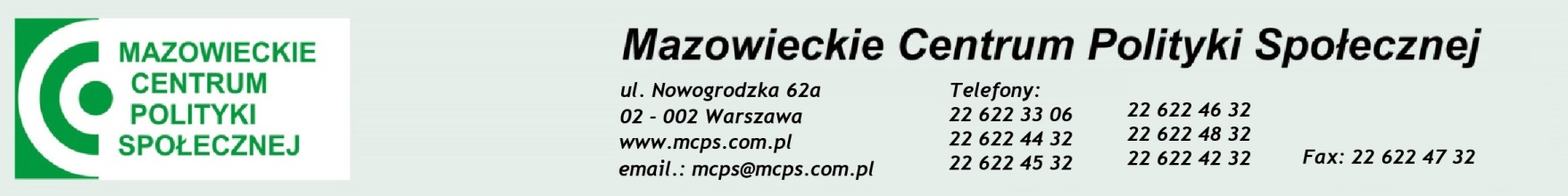 Warszawa, dnia 17 sierpień 2018 r.INFORMACJA O WYBORZE NAJKORZYSTNIEJSZEJ OFERTYDotyczy postępowania na usługę społeczną na:NA USŁUGĘ ZAPEWNIENIA CATERINGU NA POTRZEBY 2 SPOTKAŃ (2 x 50 OS.) DOTYCZĄCYCH SZKOLENIA EDUKACYJNEGO DLA PRACOWNIKÓW OPS ORAZ SPOTKANIA Z PRZEDSTAWICIELAMI ŚRODOWISK DZIAŁAJĄCYCH NA RZECZ OSÓB STARSZYCH WSPÓŁPRACUJĄCYCH Z WYDZIAŁEM Ocena punktowa ofert oraz potwierdzenie spełniania warunków udziału 
w postępowaniu.Wskazanie najkorzystniejszej oferty z uzasadnieniem wyboru:Najkorzystniejsza oferta:  Do realizacji zamówienia wybrano ofertę Wykonawcy:RESTAURACJA  AMIFITRION Adam Lewandowski, 03-528 Warszawa, ul. Smoleńska 75/8 Uzasadnienie: Oferta złożona przez Wykonawcę spełnia warunki udziału w postępowaniu oraz uzyskała  najwyższą liczbę punktów./-/ Artur Pozorekp.o. DyrektoraMazowieckiego Centrum Polityki Społecznej                                                                                                                                                                                                                                   Akceptacja                                                                                                      Kierownika ZamawiającegoNumer oferty 
Nazwa oferentaPunkty przyznane            w ramach                  kryterium Cena 100 %RESTAURACJA AMIFITRION ADAM LEWANDOWSKI UL. SMOLEŃSKA    75/8 03-528      WARSZAWA100ART’IMPRESSION CATERING SP. Z O.O. UL.KARCZUNKOWSKA 170, 02-871 WARSZAWA39,14BRACIA PIETRZAK SP.JAWNA UL.PADEREWSKIEGO 17,05-220 ZIELONKA55,55PRZEDSIEBIORSTWO PRODUKCYJNO-HANDLOWE ZIOŁA POLSKIE SP. Z O.O. UL.T.ZANA 11A 60-691 POZNAŃ71,44FUNDACJA „PRACA DLA NIEWIDOMYCH” ROLNICZY ZAKŁAD AKTYWNOŚCI ZAWODOWEJ DLA NIEWIDOMUYCH STANISŁAWOWO 9 DROBIN64,81MARZENA NIEGOWSKA AGRO-TURYSTYKA HANDEL ARTYKUŁAMI SPOŻYWCZYMI  I PRZEMYSŁOWYMI 07-140 SADOWNE,PŁATKOWNICAA 60 FILIA BROK, UL.PRZYSTAŃ 227,01PAWEŁ SROKOSZ APERTIF CATERING UL. WILCZA 9 , 00-538 WARSZAWA49,86